 УТВЕРЖДАЮ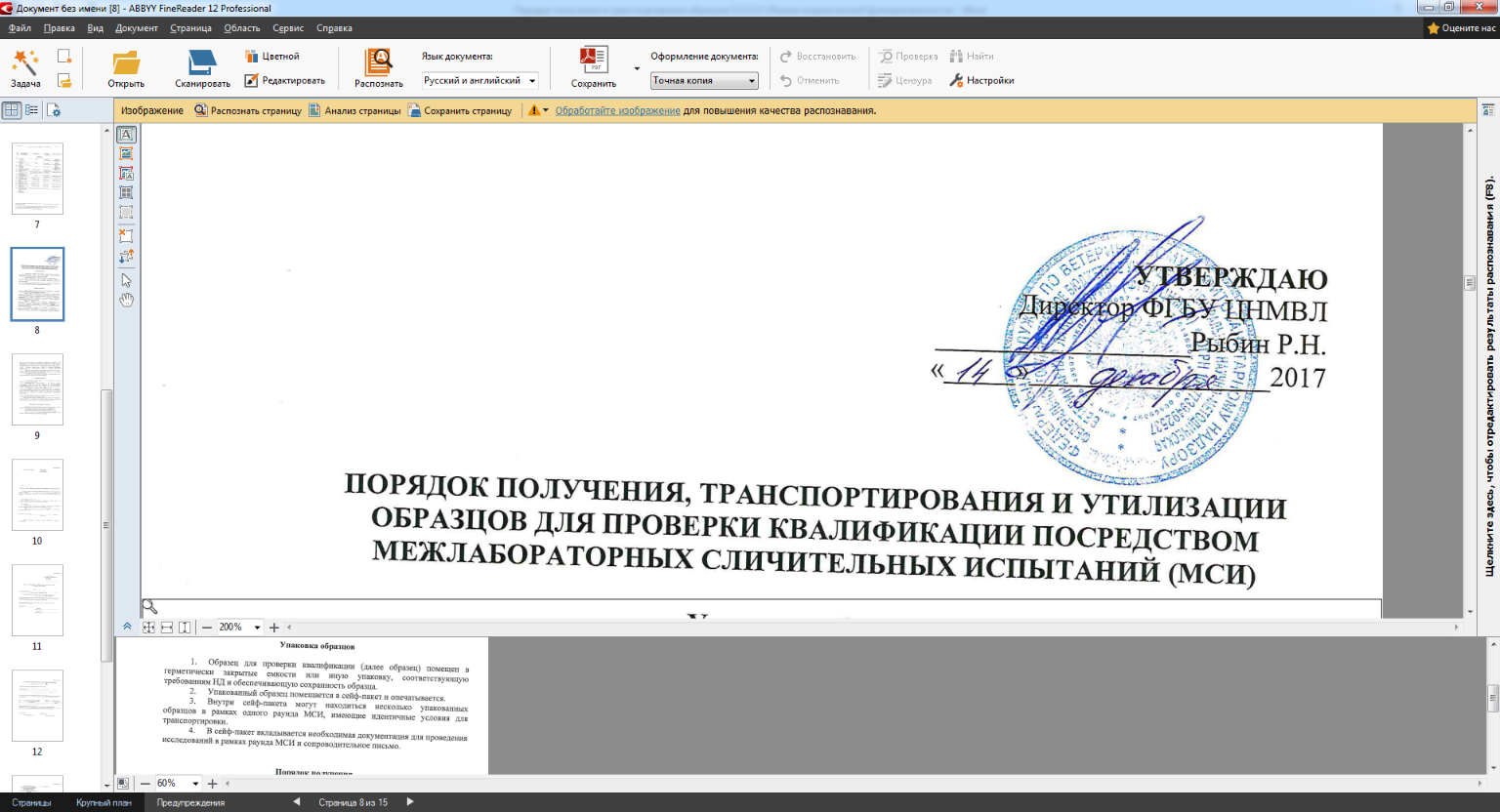 Директор ФГБУ ЦНМВЛ__________________Рыбин Р.Н.«_____»_________________2017ПОРЯДОК ПОЛУЧЕНИЯ, ТРАНСПОРТИРОВАНИЯ И УТИЛИЗАЦИИОБРАЗЦОВ ДЛЯ ПРОВЕРКИ КВАЛИФИКАЦИИ ПОСРЕДСТВОМ МЕЖЛАБОРАТОРНЫХ СЛИЧИТЕЛЬНЫХ ИСПЫТАНИЙ (МСИ)Упаковка образцов Образец для проверки квалификации (далее образец) помещен в герметически закрытые емкости или иную упаковку, соответствующую требованиям НД и обеспечивающую сохранность образца.Упакованный образец помещается в сейф-пакет и опечатывается.Внутри сейф-пакета могут находиться несколько упакованных образцов в рамках одного раунда МСИ, имеющие идентичные условия для транспортировки.В сейф-пакет вкладывается необходимая документация для проведения исследований в рамках раунда МСИ и сопроводительное письмо.Порядок полученияПередача образцов осуществляется путем самовывоза или доставки транспортной компанией, привлеченной Заказчиком. Выдача образца доверенному лицу Заказчика (представителю организации (лаборатории) или транспортной компании) производится после внесения предоплаты (согласно условиям договора), по предъявлению оригинала доверенности на получение, оформленной в установленном порядке и подписанной руководителем организации – Заказчика, а также документа, удостоверяющий личность получателя. Передача образцов для проверки квалификации по бактериологическим и молекулярным методам, а также в рамках раундов по определению содержания микотоксинов, осуществляется ТОЛЬКО путем самовывоза. Для иных раундов МСИ возможна доставка транспортной компанией, привлеченной Заказчиком.Для получения образцов для проверки квалификации по микробиологическими и  молекулярными методами, а также в рамках раундов по определению содержания микотоксинов, дополнительно необходимо оформить Заявку на передачу образцов для проверки квалификации, содержащих ПБА (Приложение 1) за подписью руководителя организации, скрепленной печатью, содержащей ссылку о наличии разрешающих документов на работу с ПБА с указанием номера и даты выдачи, после предъявления которых составляется Акт передачи патогенных биологических агентов за пределы организации (Приложение 2). Доверенное лицо Заказчика и Исполнителя подписывают Акт приема - передачи образцов для проверки квалификации (Приложение 3) в 2-х экземплярах, один из которых передаётся представителю Заказчика. Получателю выдается справка, разрешающая транспортирование спец-груза (для образцов, содержащих ПБА) (Приложение 4).ТранспортированиеПри получении образца Заказчик или его представитель должен убедиться в целостности сейф-пакета. 2. Транспортирование осуществляется в контейнерах, сумках-холодильниках, тубусах или иной таре Заказчика или его представителя, обеспечивающей сохранность образца и его упаковки. Не допускается доставка материала в хозяйственных сумках, чемоданах, портфелях и т.п.2.	Для образцов с пометкой t0С необходимо строгое соблюдение температурного режима, указанного в акте приема - передачи и поддержание его на всем протяжении транспортировки материала (подразумевает использование хладагентов или генераторов холода). Рекомендовано использование термодатчиков. 4.	Доставка образца должна быть осуществлена не позднее 72 часов с момента получения, согласно акту приема-передачи 5.  При получении Заказчик должен убедиться в целостности сейф-пакета, после его вскрытия – в целостности упаковки образца. Заполнить и направить Уведомление о получении образца в день поступления (Приложение 5).Проведение исследований и утилизацияПриступить к исследованию образца необходимо не позднее 72 часов с момента получения образцов согласно Уведомлению о получении образца.Исследования выполняются в соответствии с инструкцией. После проведения исследований образцы подлежат утилизации.Протокол результатов исследований направляются Провайдеру МСИ по форме, в сроки и по адресам, указанным в Инструкции.Приложение 1Заявка на передачу образцов для проверки квалификации, содержащих ПБАВ рамках участия в межлабораторных сличительных испытаниях (МСИ) согласно договору от «__»_______201_г. №___, прошу Вас передать образцы для проверки квалификации, содержащие следующие патогенные биологические агенты*:1.2.3Для проведения МСИ (Наименование организации Заказчика) имеет все необходимые разрешающие документы (копии прилагаются)Приложения:Копия лицензии на деятельность, связанную с проведением исследований материала зараженного или подозрительного на зараженность ПБА Копия санитарно-эпидемиологического заключения о возможности проведения работ с ПБАРуководитель организации                                                                         (     Ф.И.О.    )                                                                              Подпись, печать             * При обозначении требуемых агентов используют принятую классификациюПриложение 2Приложение 3Акт приема - передачи образца(ов) для проверки квалификацииот «___»__________________20__г.Наименование организации-Заказчика (испытательного центра)  __________________________________________________________________________________________________________________________________________________________Юридический адрес _________________________________________________________________________________________________________________________________________Подписание настоящего акта подтверждает передачу ФГБУ ЦНМВЛ на основании договора № от «__» ____________ 20__г. Заказчику (доверенному лицу) следующих образцов для проверки квалификации:Заказчик (доверенное лицо) подтверждает, что он ознакомился с порядком получения, транспортирования и утилизации образцов для проверки квалификации, убедился в целостности сейф-пакета и осуществляет транспортирование в соответствии с рекомендациями.Приложение 4РАЗРЕШЕНИЕ НА ТРАНСПОРТИРОВАНИЕ СПЕЦГРУЗАСПРАВКАДана представителю(ям) __________________________________________________(наименование организации)____________________________________________________________________ ________(Ф.И.О., должность)в том, что он(и) доставляют в___________________________________________________спецгруз ___________________________________________________________(наименование ПБА)Спецгруз упакован в___________________________________________________________(вид упаковки)в соответствии с действующими санитарно-эпидемиологическими правилами по порядку учета, хранения, передачи и транспортирования микроорганизмов I-IV групп патогенности с ______________________________________________________________________ _____опечатан сургучной печатью с оттиском____________________________________________________________________ N_____________________________________________СПЕЦГРУЗ  НЕ ПОДЛЕЖИТ ВСЕМ ВИДАМ ДОСМОТРА И КОНТРОЛЯ!!!Транспортирование спецгруза ___________________________________________                                                                        (вид транспорта)разрешено на основании СП 1.2.036-95 "Порядок учета, хранения, передачи и транспортирования возбудителей инфекционных заболеваний человека I-IV групп патогенности"                                                                            М.П.Приложение 5Уведомлениео получении образцов для проверки квалификацииНаименование организации (испытательного центра)  __________________________________________________________________________________________________________________________________________________________Адрес организации __________________________________________________________________________________________________________________________________________________________Образцы получены _____________________________________________________________________________(дата, месяц, год)Состояние образцов после транспортировки  _______________________________________________________________________________________________________________________________________________________________________________________________________________________________________        (если возникли проблемы, то укажите их)__________________________________________________________________________________________________________________________________________________________Руководитель ________________                                               _____________________                                 (подпись)                                                                        (Ф.И.О.)« ___»   __________________  201__ гПриложение 6Уведомление об уничтожении образцов для проверки квалификации*Наименование организации* уведомляет Вас, что после проведения исследований в рамках участия в межлабораторных сличительных испытаниях были уничтожены следующие образцы для проверки квалификации:Руководитель организации                                                                         (     Ф.И.О.    )                                                                              Подпись, печатьРеквизиты организацииРеквизиты организацииРеквизиты организацииРеквизиты организацииРеквизиты организацииРеквизиты организацииРеквизиты организацииДиректору ФГБУ ЦНМВЛР.Н. Рыбину№Директору ФГБУ ЦНМВЛР.Н. РыбинуНа №Директору ФГБУ ЦНМВЛР.Н. РыбинуМ.П.УТВЕРЖДАЮДиректор ФГБУ ЦНМВЛР.Н. Рыбин__________________________"_____"___________________А К ТПЕРЕДАЧИ ПАТОГЕННЫХ БИОЛОГИЧЕСКИХ АГЕНТОВ II-IV ГРУППЗА ПРЕДЕЛЫ ОРГАНИЗАЦИИот 20______г. N ________А К ТПЕРЕДАЧИ ПАТОГЕННЫХ БИОЛОГИЧЕСКИХ АГЕНТОВ II-IV ГРУППЗА ПРЕДЕЛЫ ОРГАНИЗАЦИИот 20______г. N ________Мы, нижеподписавшиеся, ________________________________________________________(должность, Ф.И.О. передающего ПБА)________________________________________________________________________________(должность, Ф.И.О. получающего ПБА, наименование организации)Мы, нижеподписавшиеся, ________________________________________________________(должность, Ф.И.О. передающего ПБА)________________________________________________________________________________(должность, Ф.И.О. получающего ПБА, наименование организации)составили настоящий акт в том, что согласно распоряжению руководителя организации ________________________________________________________________________________ произведена передача ПБА для последующей транспортировки:(виды, NN штаммов в коллекции, количество объектов, вид упаковки, наименование организации-получателя, ее адрес)составили настоящий акт в том, что согласно распоряжению руководителя организации ________________________________________________________________________________ произведена передача ПБА для последующей транспортировки:(виды, NN штаммов в коллекции, количество объектов, вид упаковки, наименование организации-получателя, ее адрес)Дата передачи __________________________Дата передачи __________________________Передал: ___________________________________(ФИО, подпись)Принял: ___________________________________(ФИО, подпись)Передал: ___________________________________(ФИО, подпись)Принял: ___________________________________(ФИО, подпись)№ п/пНаименование образцов для проверки квалификацииКоличествоТемпературный режимОбразцы передал:______________________________________(подпись, расшифровка)Образцы получил:______________________________________(подпись, расшифровка)Российская ФедерацияФедеральная служба по ветеринарномуи фитосанитарному надзору(РОССЕЛЬХОЗНАДЗОР)Федеральное государственное бюджетное учреждение«Центральная научно-методическая ветеринарная лаборатория»(ФГБУ ЦНМВЛ)111622, г. Москваул. Оранжерейная, д. 23Тел/факс (495) 700-01-37E-mail: cnmvl@cnmvl.ruРоссийская ФедерацияФедеральная служба по ветеринарномуи фитосанитарному надзору(РОССЕЛЬХОЗНАДЗОР)Федеральное государственное бюджетное учреждение«Центральная научно-методическая ветеринарная лаборатория»(ФГБУ ЦНМВЛ)111622, г. Москваул. Оранжерейная, д. 23Тел/факс (495) 700-01-37E-mail: cnmvl@cnmvl.ruРоссийская ФедерацияФедеральная служба по ветеринарномуи фитосанитарному надзору(РОССЕЛЬХОЗНАДЗОР)Федеральное государственное бюджетное учреждение«Центральная научно-методическая ветеринарная лаборатория»(ФГБУ ЦНМВЛ)111622, г. Москваул. Оранжерейная, д. 23Тел/факс (495) 700-01-37E-mail: cnmvl@cnmvl.ruРоссийская ФедерацияФедеральная служба по ветеринарномуи фитосанитарному надзору(РОССЕЛЬХОЗНАДЗОР)Федеральное государственное бюджетное учреждение«Центральная научно-методическая ветеринарная лаборатория»(ФГБУ ЦНМВЛ)111622, г. Москваул. Оранжерейная, д. 23Тел/факс (495) 700-01-37E-mail: cnmvl@cnmvl.ruРоссийская ФедерацияФедеральная служба по ветеринарномуи фитосанитарному надзору(РОССЕЛЬХОЗНАДЗОР)Федеральное государственное бюджетное учреждение«Центральная научно-методическая ветеринарная лаборатория»(ФГБУ ЦНМВЛ)111622, г. Москваул. Оранжерейная, д. 23Тел/факс (495) 700-01-37E-mail: cnmvl@cnmvl.ruРоссийская ФедерацияФедеральная служба по ветеринарномуи фитосанитарному надзору(РОССЕЛЬХОЗНАДЗОР)Федеральное государственное бюджетное учреждение«Центральная научно-методическая ветеринарная лаборатория»(ФГБУ ЦНМВЛ)111622, г. Москваул. Оранжерейная, д. 23Тел/факс (495) 700-01-37E-mail: cnmvl@cnmvl.ruРоссийская ФедерацияФедеральная служба по ветеринарномуи фитосанитарному надзору(РОССЕЛЬХОЗНАДЗОР)Федеральное государственное бюджетное учреждение«Центральная научно-методическая ветеринарная лаборатория»(ФГБУ ЦНМВЛ)111622, г. Москваул. Оранжерейная, д. 23Тел/факс (495) 700-01-37E-mail: cnmvl@cnmvl.ruСлужбам контроля№Службам контроляНа №Службам контроляДиректор                                                                                                           Р.Н. РыбинРеквизиты организацииРеквизиты организацииРеквизиты организацииРеквизиты организацииРеквизиты организацииРеквизиты организацииРеквизиты организацииДиректору ФГБУ ЦНМВЛР.Н. Рыбину№Директору ФГБУ ЦНМВЛР.Н. РыбинуНа №Директору ФГБУ ЦНМВЛР.Н. Рыбину№ п/пНаименование образца для проверки квалификацииКоличествоДата уничтожения, № акта об уничтожении